Check against delivery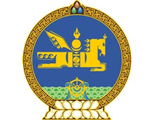 40th Session of the UPR Working GroupMongolia’s Statement at the review of Timor-Leste 27 January 2022Mongolia warmly welcomes the delegation of Timor-Leste to its 3rd UPR. Mongolia notes with appreciation the country’s efforts in realizing the recommendations from the last UPR session. Mongolia would like to make the following recommendations to the Government of Timor-Leste:to ratify the Convention on the Rights of Persons with Disabilities and implement it into domestic legislation.to protect the right to education for all persons with disabilities, and  to implement efficient adaption and disaster risk reduction measures that allow to adequately protect people from the impacts of the climate crisis. Thank you.--o0o--